Barriera a raggi infrarossi velleman pmk120IR LIGHT BARRIERhttps://www.velleman.eu/products/view/?id=342937Posiziona strategicamente la barriera luminosa IR in modo che possa avvisarti quando qualcuno è vicino! 
Applicazioni: annunciare visitatori, mettere in guardia contro i ladri, stabilire i confini, progetti scientifici, ...SpecificazioniPrezzo euro 10,95allarme sonoro (85dB) e visibile (LED)intervallo: da 1 a 4 m (3.3ft a 13ft)interruttore on / off fornitoAlimentazione elettrica:trasmettitore: 9VDC / 50mA max.ricevitore: 9VDC / 20mA max.Portabatteria da 9V e jack adattatore inclusidimensioni:trasmettitore: 55 x 40 mm / 2,2 x 1,6 "ricevitore: 100 x 50 mm / 3,9 x 2,0 "non raccomandato per uso esterno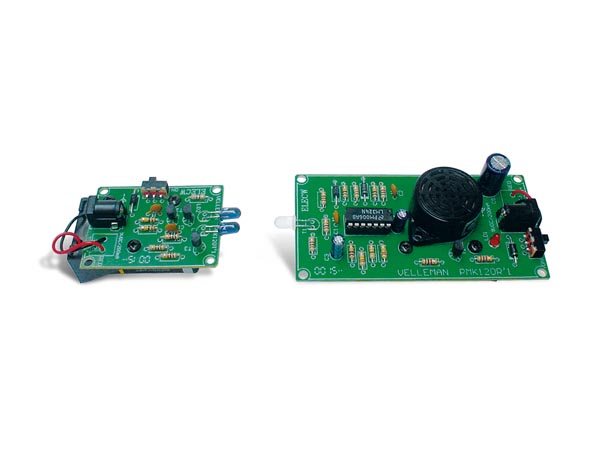 Receiver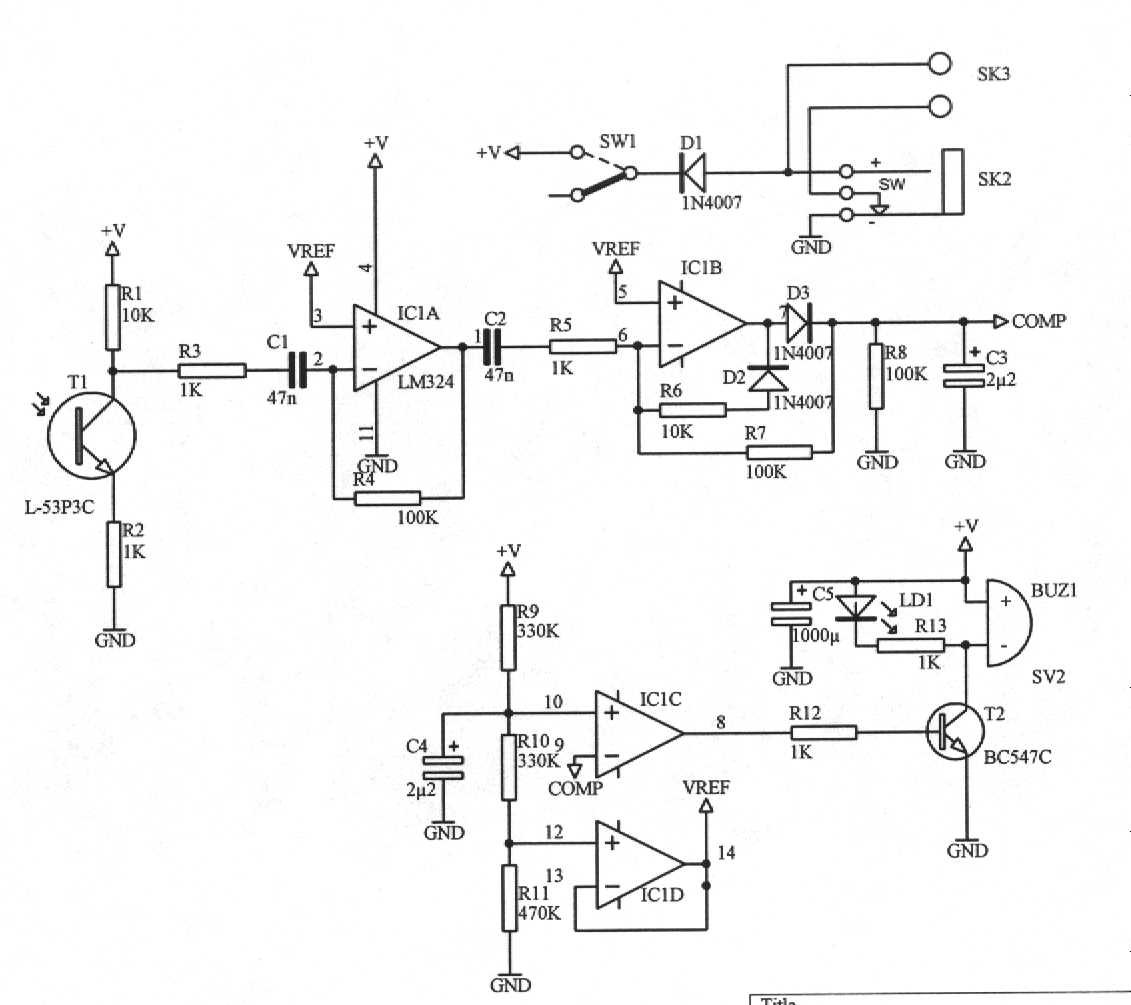 tramsmitter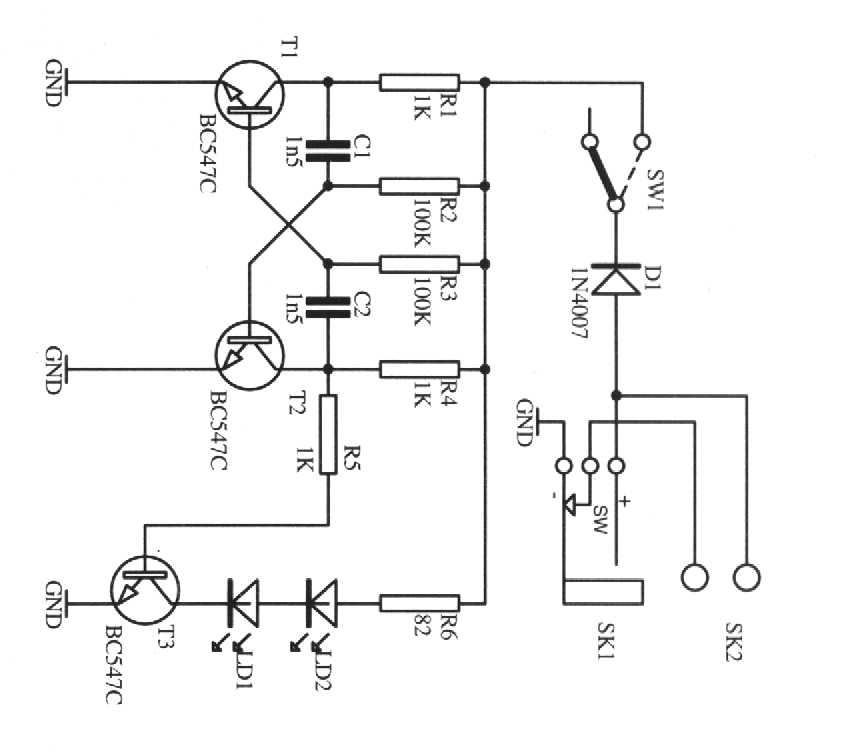 Discussione da youtube    https://www.youtube.com/watch?v=PrYE4ecVCzwSì, funziona, ma il design potrebbe essere molto migliore:- Nessuna batteria- Emettitore e ricevitore sintonizzati da 5 a 10 kHz che aiutano a respingere in modo più efficiente qualsiasi interferenza di luce ambientale.- L'uso di LED IR ad alta efficienza con angolo stretto (10 °) come LD 274 anziché LD271 (40 °). E l'LD274 è economico! :) Puoi avere una buona gamma di oltre 10 metri senza ottica.- L'uso di un fotodiodo con filtro IR (come BP104, SFH205, SF213FA ...) invece di un fototransistor (che non ha filtro IR e ha un effetto soglia: se si spengono tutte le luci ambientali, si noterà l'intervallo del la barriera diminuirà in modo significativo!)- Un rilevatore di migliore progettazione con leggera isteresi (trigger di Schmitt), che darà un trigger più sincero sul cicalino.- Una temporizzazione regolabile.Ho progettato una barriera IR come questa:- Emettitore e ricevitore a basso consumo energetico (meno di 20 mA per ciascuno. Emettitore: 19mA / Ricevitore: 700μA in standby e 16mA quando relè attivato)- Gamma fino a 12 metri senza ottica- Grande immunità rispetto a qualsiasi luce ambientale- Temporizzazione regolabile da 0,1 a 50 secondiPosso fornire gli schemi se qualcuno fosse interessato;)ApprofondimentiVideo link https://www.youtube.com/watch?v=PrYE4ecVCzwScheda in vendita https://www.velleman.eu/products/view/?id=342937Vendita http://www.futurashop.it/barriera-infrarossi-tx-rx-8220-mk120Cancello elettrico tesina http://www.iiscastelli.gov.it/Documents/Dipartimenti/Eln/Tesina%20-%20Cancello%20elettrico.pdf